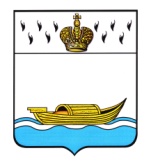 АДМИНИСТРАЦИЯВышневолоцкого городского округа                                                   Постановлениеот 02.03.2020                                                                                                    № 129                                               г. Вышний ВолочекО межведомственной Антинаркотической комиссии в Вышневолоцком городском округеВ соответствии с Федеральным законом от 08.01.1998 № 3-ФЗ «О наркотических средствах и психотропных веществах», Указом Президента Российской Федерации от 18.10.2007 № 1374 «О дополнительных мерах по противодействию незаконному обороту наркотических средств, психотропных веществ и их прекурсоров», Уставом муниципального образования Вышневолоцкий городской округ Тверской области, Администрация Вышневолоцкого городского округа постановляет:Утвердить Положение о межведомственной Антинаркотической комиссии в муниципальном образовании Вышневолоцкий городской округ Тверской области (прилагается).Признать утратившими силу постановления Главы города Вышний Волочек:- от 27.07.2015 № 128 «О создании антинаркотической комиссии города Вышний Волочек»;- от 15.09.2015 № 215 «О внесении изменений в постановление Главы города Вышний Волочек от 27.07.2015 № 128 «О создании антинаркотической комиссии города Вышний Волочек».- от 25.12.2015 № 296 «О внесении изменений в постановление Главы города Вышний Волочек от 27.07.2015 № 128 «О создании антинаркотической комиссии города Вышний Волочек»;- от 21.10.2016 № 321 «О внесении изменений в постановление Главы города Вышний Волочек от 27.07.2015 № 128 «О создании антинаркотической комиссии города Вышний Волочек»;- от 16.05.2019 № 122 «О внесении изменений в постановление Главы города Вышний Волочек от 27.07.2015 № 128 «О создании антинаркотической комиссии города Вышний Волочек»;Настоящее постановление вступает в силу со дня его официального опубликования.Настоящее постановление подлежит официальному опубликованию в газете «Вышневолоцкая правда» и размещению на официальном сайте муниципального образования Вышневолоцкий городской округ Тверской области в информационно-телекоммуникационной сети «Интернет».Контроль за исполнением настоящего постановления возложить на заместителя Главы Администрации Вышневолоцкого городского округа Морозова Дмитрия Геннадьевича.Глава Вышневолоцкого городского округа                                             Н.П. РощинаПоложениео межведомственной Антинаркотической комиссиив Вышневолоцком городском округе1. Общие положения1. Межведомственная Антинаркотическая комиссия в Вышневолоцком городском округе (далее - комиссия) создается для организации взаимодействия органов местного самоуправления, заинтересованных организаций в сфере оборота наркотических веществ, а также противодействия незаконному обороту наркотических средств, психотропных веществ и их прекурсоров на территории муниципального образования Вышневолоцкий городской округ Тверской области.2. В своей деятельности комиссия руководствуется Конституцией РФ, Федеральными законами, постановлениями Правительства РФ, постановлениями Губернатора Тверской области, положениями Концепции государственной политики по контролю за наркотиками в РФ, международными правовыми нормами, действующими на территории РФ, нормативными правовыми актами Тверской области, Вышневолоцкого городского округа, а также настоящим Положением.2. Основные задачи комиссииОсновными задачами комиссии являются:- координация деятельности заинтересованных организаций по вопросам противодействия злоупотреблению наркотическими средствами, психотропными веществами и их незаконному обороту;- организация подготовки и выполнения программ по предотвращению незаконного оборота наркотических средств и других веществ, используемых при изготовлении наркотиков;- организация и осуществление мероприятий, направленных на повышение эффективности лечебно-профилактических и социально-реабилитационных мероприятий для детей, подростков и взрослых, употребляющих наркотики и наркотикоподобные вещества не по медицинским показаниям;- организация и проведение санитарно-просветительских мероприятий, направленных на предотвращение потребления наркотических веществ, путем широкого использования средств массовой информации;- подготовка и внесение в установленном порядке предложений по совершенствованию законодательных и других нормативных актов по противодействию злоупотреблению наркотиками и их незаконному обороту.3. Функции комиссииПри осуществлении своей деятельности комиссия выполняет следующие функции:- обеспечение комплексного анализа положения дел в муниципальном образовании Вышневолоцкий городской округ Тверской области по незаконному обороту наркотических, токсических средств и злоупотребления спиртными напитками с последующей разработкой мероприятий, направленных на борьбу с ними;- осуществление мер по улучшению контроля за реализацией мероприятий, направленных на пресечение распространения наркомании в Вышневолоцком городском округе и незаконного оборота наркотических средств, на повышение качества лечебно-профилактической и социально-реабилитационной работы;- принятие в пределах своей компетенции решений по вопросам противодействия наркомании и пресечения нелегального оборота наркотиков в муниципальном образовании Вышневолоцкий городской округ Тверской области;- заслушивание на своих заседаниях руководителей предприятий, учреждений, организаций, объединений по вопросам, относящимся к компетенции комиссии;- внесение в установленном порядке предложений о распределении выделенных финансовых средств и материальных ресурсов, направленных на проведение мер по противодействию злоупотреблению наркотиками и их незаконному обороту, а также о повышении эффективности лечебно-профилактических и социально-реабилитационных мероприятий;- организация взаимодействия заинтересованных органов местного самоуправления, организаций, общественных объединений по изучению, апробации и распространению в Вышневолоцком городском округе областного, российского и международного опыта антинаркотической работы;- взаимодействие с общественными организациями по вопросам профилактики наркомании и социально-психологической реабилитации наркозависимых;- содействие в развитии волонтерского движения в Вышневолоцком городском округе;- взаимодействие со средствами массовой информации по вопросам освещения антинаркотической политики в Вышневолоцком городском округе, пропаганды здорового образа жизни;- выполнение других функций, вытекающих из задач комиссии и направленных на системное противодействие наркомании как комплексного био(социо)духовного явления.4. Права комиссииДля осуществления своих функций комиссия имеет право:- участвовать в заседаниях органов местного самоуправления, организаций, общественных объединений по вопросам, отнесенным к ведению комиссии;- привлекать к работе в комиссии представителей органов местного самоуправления, различных заинтересованных организаций, общественных объединений для решения задач, определенных настоящим Положением;- заслушивать на заседаниях комиссии информацию должностных лиц, представителей общественных организаций по вопросам, относящимся к ведению комиссии;- запрашивать и получать в установленном порядке от государственных органов, органов местного самоуправления, организаций, общественных объединений документы и информацию, касающуюся деятельности указанных структур по противодействию злоупотреблению наркотическими средствами и их незаконному обороту в Вышневолоцком городском округе, за исключением сведений, составляющих государственную и иную охраняемую законом тайну;- осуществлять контроль за выполнением решений комиссии.Порядок формирования и деятельности комиссииАлгоритм формирования и деятельности комиссии представляет из себя следующее:- комиссия создаётся и упраздняется распоряжением Главы Вышневолоцкого городского округа;- персональный состав комиссии формируется по согласованию с руководителями органов местного самоуправления Вышневолоцкого городского округа, заинтересованных организаций, общественных объединений;- руководство деятельностью комиссии осуществляет Глава Вышневолоцкого городского округа, являющийся председателем комиссии;- в состав комиссии входят: председатель, заместитель председателя, секретарь и члены комиссии;- заместителем председателя комиссии является заместитель Главы Администрации Вышневолоцкого городского округа;- члены комиссии - представители самостоятельных структурных подразделений и структурных подразделений Администрации Вышневолоцкого городского округа, представители территориальных органов федеральных органов исполнительной власти (по согласованию), правоохранительных органов, организаций, учреждений и общественных объединений (по согласованию);- в случае отсутствия председателя комиссии, его полномочия исполняет заместитель председателя комиссии;- решение комиссии оформляется протоколом, который подписывается председателем комиссии, а также ответственным секретарем и в двухнедельный срок со дня заседания комиссии направляется членам комиссии;- комиссия осуществляет свою деятельность в соответствии с планом работы, принимаемым на заседании комиссии и утверждаемым ее председателем, а также муниципальными программами (подпрограммами) по противодействию злоупотребления наркотическими средствами, психотропными веществами и их незаконному обороту на территории Вышневолоцкого городского округа;- заседания комиссии проводятся по мере необходимости, но не реже одного раза в три месяца;- повестку дня заседаний и порядок их проведения определяет председатель комиссии;- комиссия правомочна решать вопросы, если на заседании присутствует половина ее членов;- решения на заседаниях комиссии принимаются простым большинством голосов присутствующих членов комиссии;- в работе комиссии при необходимости могут участвовать должностные лица государственных и муниципальных органов, общественных организаций, не входящих в ее состав;- для проведения анализа и подготовки материалов к заседаниям комиссии, выполнения других задач, определенных настоящим Положением, комиссия может создавать в установленном порядке рабочие группы, в  состав которых могут быть включены представители государственных и муниципальных учреждений Вышневолоцкого городского округа, специалисты по проблемам борьбы с наркоманией и незаконным оборотом наркотических средств.6. Обеспечение деятельности комиссииОрганизационно-техническое обеспечение деятельности Комиссии осуществляют Управление по обеспечению деятельности Администрации Вышневолоцкого городского округа и отдел по безопасности и взаимодействию с правоохранительными органами Администрации Вышневолоцкого городского округа.Информационно-аналитическое обеспечение деятельности Комиссии осуществляют структурные подразделения Администрации Вышневолоцкого городского округа.Глава Вышневолоцкого городского округа                                            Н.П. РощинаПриложение к постановлению Администрации Вышневолоцкого городского округа от 02.03.2020 № 129__